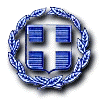 ΕΛΛΗΝΙΚΗ ΔΗΜΟΚΡΑΤΙΑΔΗΜΟΣ ΚΕΝΤΡΙΚΗΣ ΚΕΡΚΥΡΑΣ ΚΑΙ ΔΙΑΠΟΝΤΙΩΝ ΝΗΣΩΝΔΙΕΥΘΥΝΣΗ ΕΠΙΧΕΙΡΗΣΙΑΚΟΥ ΕΡΓΟΥΤΜΗΜΑ ΠΟΛΙΤΙΚΗΣ ΠΡΟΣΤΑΣΙΑΣ ΥΠΟΔΕΙΓΜΑ ΟΙΚΟΝΟΜΙΚΗΣ  ΠΡΟΣΦΟΡΑΣ«ΕΡΓΑΣΙΕΣ ΚΟΠΗΣ ΕΠΙΚΙΝΔΥΝΩΝ ΔΕΝΔΡΩΝ ΣΤΟ ΔΗΜΟΤΙΚΟ ΟΔΙΚΟ ΔΙΚΤΥΟ ΤΗΣ Δ.Ε. ΠΑΡΕΛΙΩΝ ΓΙΑ ΛΟΓΟΥΣ ΠΟΛΙΤΙΚΗΣ ΠΡΟΣΤΑΣΙΑΣ»Προϋπολογισμός Μελέτης : 12.400,00 € (με Φ.Π.Α. 24%                                                                                                                            Κέρκυρα,      /      /2021                                                                                                                                                             Ο  ΠΡΟΣΦΕΡΩΝΑ/ΑΠΕΡΙΓΡΑΦΗΜΟΝΑΔΑΜΕΤΡΗΣΗΣΠΟΣΟΤΗΤΑΤΙΜΗΜΟΝ.(ευρώ)ΔΑΠΑΝΗ(ευρώ)1 Ημερήσια δαπάνη παροχής υπηρεσιών κοπής δέντρων, με χρήση ανυψωτικού καλαθοφόρου μηχανήματος και απομάκρυνσης φυτικών υπολειμμάτων με χρήση φορτηγού οχήματος.      (CPV: 77341000-2)ΗΜΕΡΟΜΙΣΘΙΟ25Σύνολο καθαρής αξίαςΣύνολο καθαρής αξίαςΦΠΑ 24%ΦΠΑ 24%Γενικό σύνολο δαπάνηςΓενικό σύνολο δαπάνης